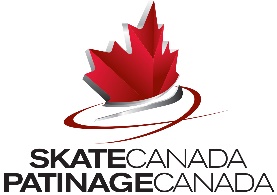 Prix de l’athlète de Patinage Plus de sectionVeuillez-vous référer à la grille de pointage en suivant ce lien: https://patinage.qc.ca/wp-content/uploads/2020/06/Grille-mod%C3%A8le-de-pointage-Athl%C3%A8te-Patinage-Plus-v20200618.pdf*obligatoire1. SectionQuébec2. Prénom du candidat ou de la candidate : *3. Nom du candidat ou de la candidate: *4. Numéro de Patinage Canada du candidat ou de la candidate : *5. Adresse courriel du candidat ou de la candidate: *6. Numéro de téléphone du candidat ou de la candidate: *7. Club d’appartenance du candidat ou de la candidate: *8. Ce patineur ou cette patineuse serait un bon représentant ou une bonne représentante de Patinage Plus pour les raisons suivantes :*9. Commentaires à propos de ce patineur ou de cette patineuse faits par son entraîneur, sa famille ou autres : *10. Prénom de l’auteur de la mise en candidature : *11. Nom de l’auteur de la mise en candidature : *12. Adresse courriel de l’auteur de la mise en candidature *13. Numéro de téléphone de l’auteur de la mise en candidature *14. Club d’appartenance de l’auteur de la mise en candidature : *15. La relation de la mise en candidature à la candidate (parent, entraîneur, bénévole, etc.) : *16. Les lettres d’appuiLes auteurs de la mise en candidature sont invités à obtenir jusqu'à trois lettres d'appui rédigées par des patineurs, des parents, etc. Veuillez vous limiter à un maximum de 250 mots. Les lettres d'appui peuvent être copiées et collées ci-dessous ou incluses avec cette candidature.